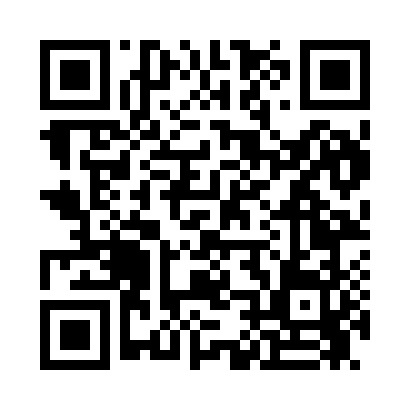 Prayer times for Espuela, New Mexico, USAMon 1 Jul 2024 - Wed 31 Jul 2024High Latitude Method: Angle Based RulePrayer Calculation Method: Islamic Society of North AmericaAsar Calculation Method: ShafiPrayer times provided by https://www.salahtimes.comDateDayFajrSunriseDhuhrAsrMaghribIsha1Mon4:315:531:024:448:109:322Tue4:325:541:024:448:109:323Wed4:325:541:024:458:109:324Thu4:335:541:024:458:109:315Fri4:335:551:024:458:109:316Sat4:345:551:024:458:099:317Sun4:355:561:034:458:099:308Mon4:355:561:034:468:099:309Tue4:365:571:034:468:099:3010Wed4:375:581:034:468:089:2911Thu4:375:581:034:468:089:2912Fri4:385:591:034:468:089:2813Sat4:395:591:034:468:079:2814Sun4:406:001:044:468:079:2715Mon4:406:001:044:468:079:2616Tue4:416:011:044:468:069:2617Wed4:426:021:044:478:069:2518Thu4:436:021:044:478:059:2419Fri4:446:031:044:478:059:2420Sat4:456:041:044:478:049:2321Sun4:456:041:044:478:049:2222Mon4:466:051:044:478:039:2123Tue4:476:061:044:478:029:2124Wed4:486:061:044:478:029:2025Thu4:496:071:044:478:019:1926Fri4:506:081:044:478:009:1827Sat4:516:081:044:468:009:1728Sun4:526:091:044:467:599:1629Mon4:536:101:044:467:589:1530Tue4:536:101:044:467:579:1431Wed4:546:111:044:467:579:13